PSET 11 – Due 11.27.2018 at start of classIndividual Problem 1: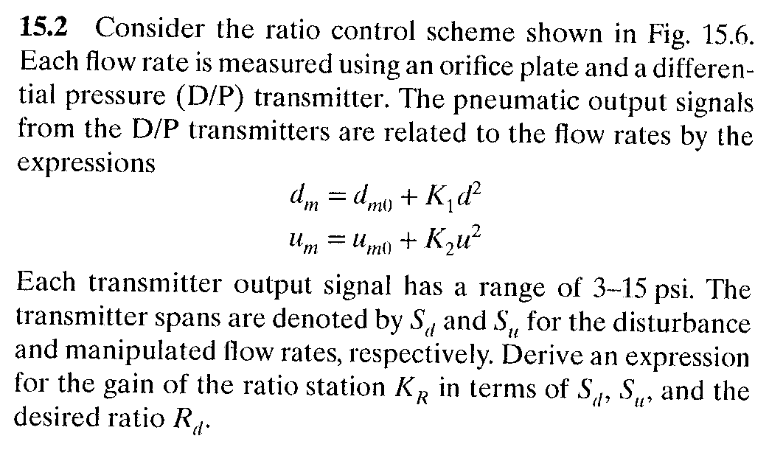 Individual Problem 2: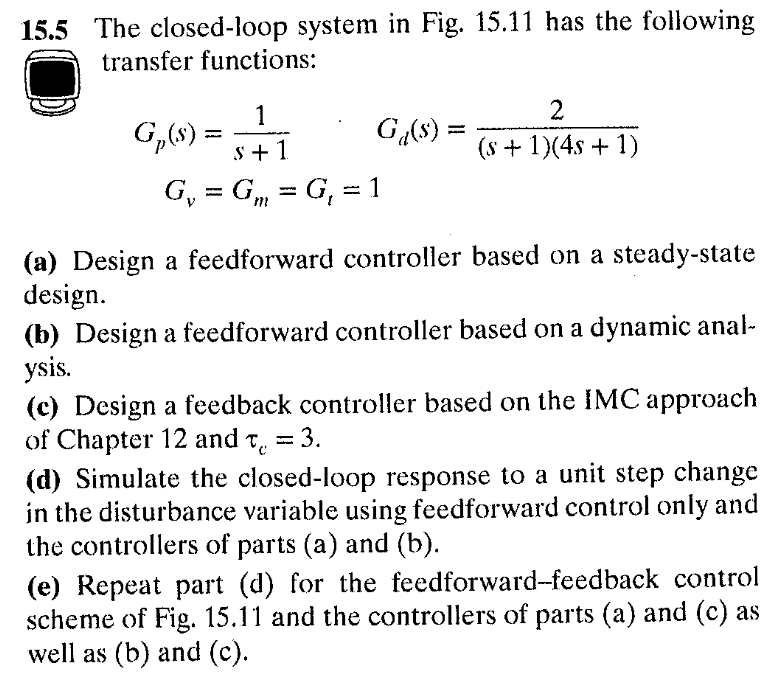 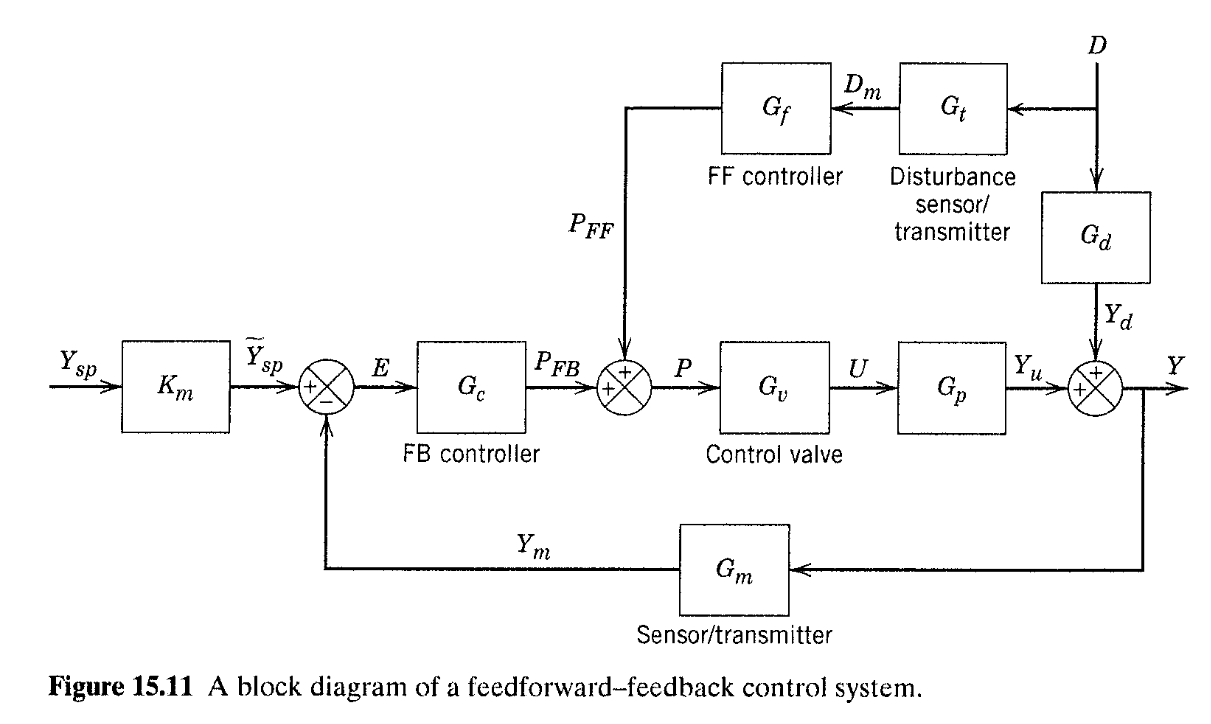 Individual Problem 3: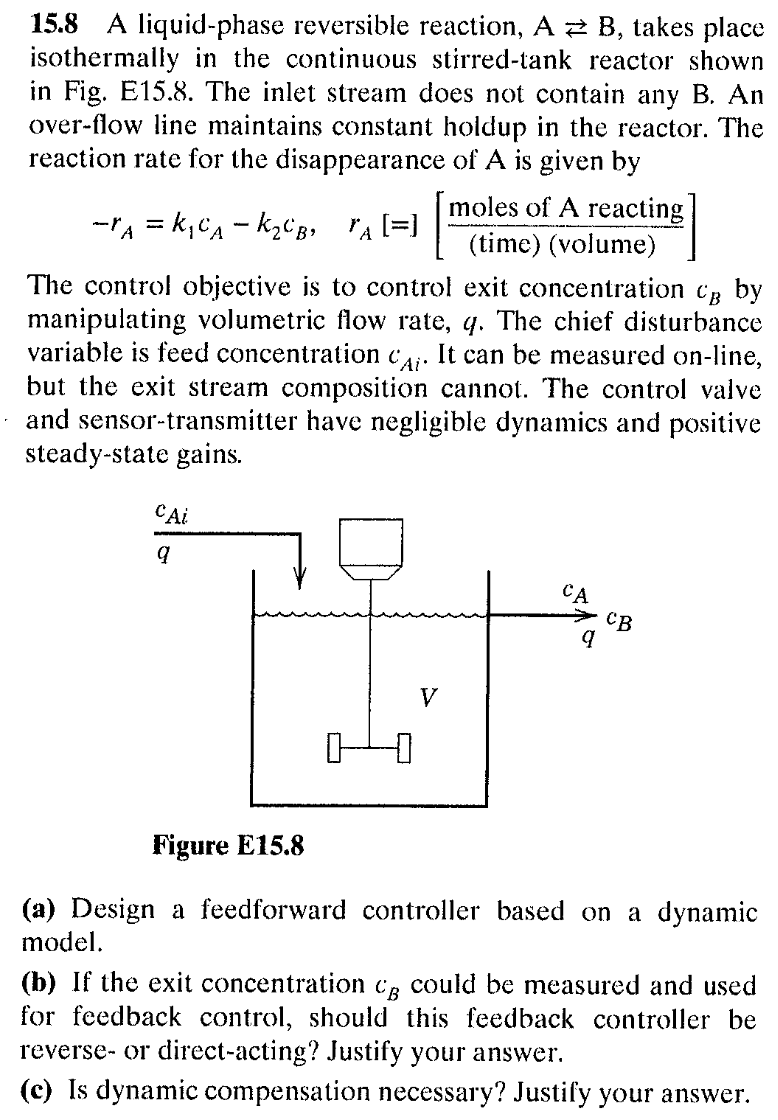 Group Problem 1:NOTE:  I will give clue on part (c) after 11.23 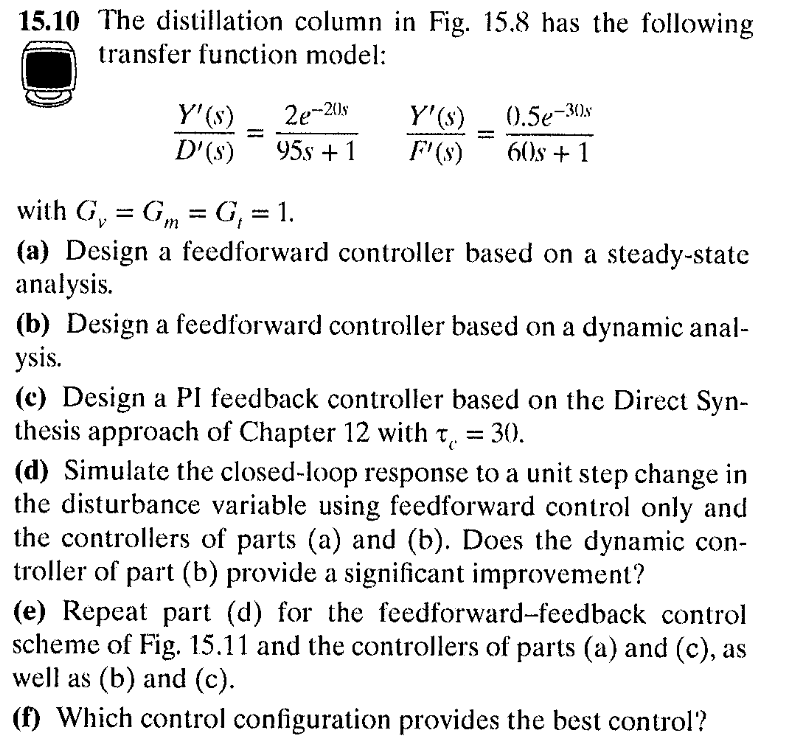 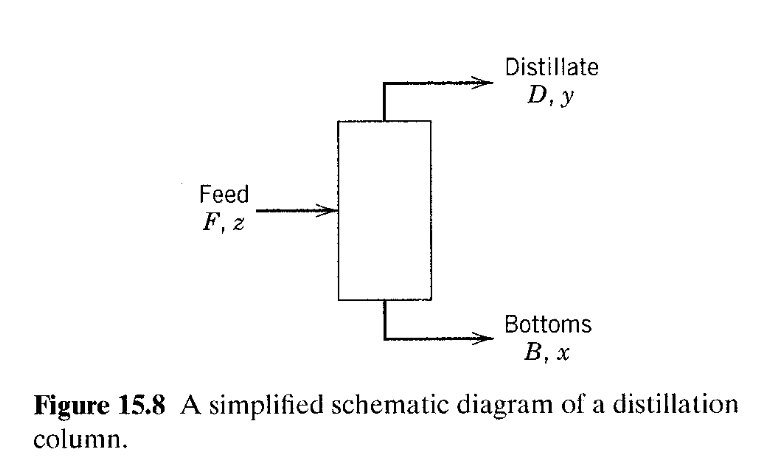 Group Problem 2: Work on your lab!